GO   ![º    O M      ICIPAL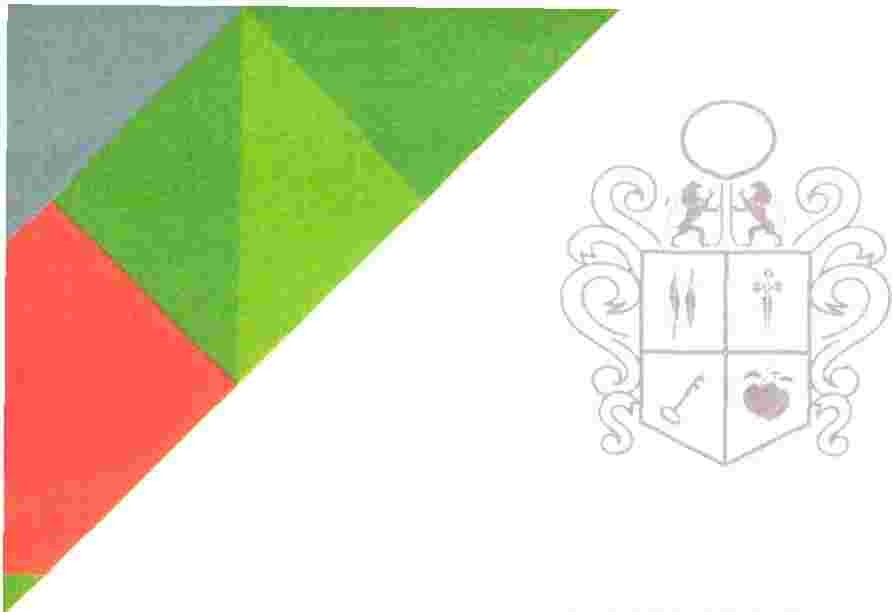 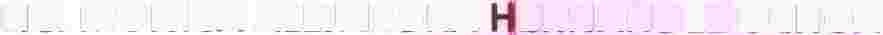 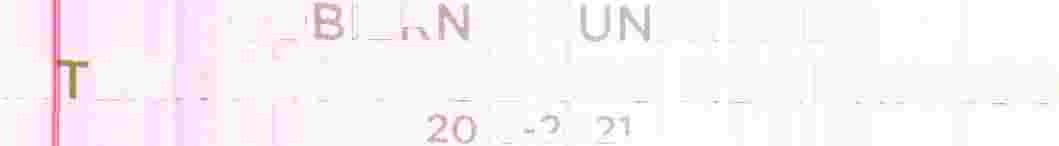 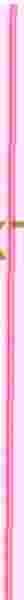 IX   LAHUACÁN DE LOS  MEMBRILLOS18  ... c ....LIC. MONICA  ALEJANDRA    ERNANDEZ OCHOA DIRECTORA DE LA UNIDAD  DE TRANSPARENCIA Y BUENAS PRACTICAS DEL   YUNTAMIENTO DE IXTLAHUACAN  DE LOS ME    BRILLOS, JALISCO PRESENTE: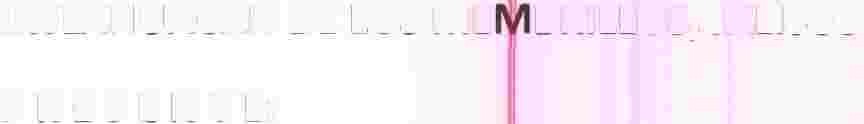 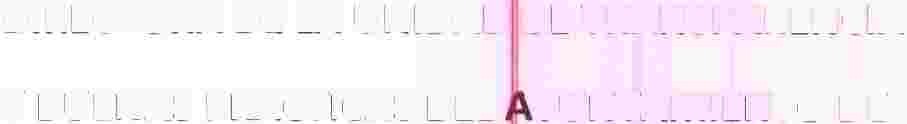 PROFESOR    YARENI ALEJANDRA COVARRUBIAS FERRER, Síndico este Ayuntamiento, por medio   e la presente I   N FO R  M  O que  en  los meses  de Octubre y Noviembre del año 2018 al Ayuntamiento que  represento No se le notificaron laudos por cumplir.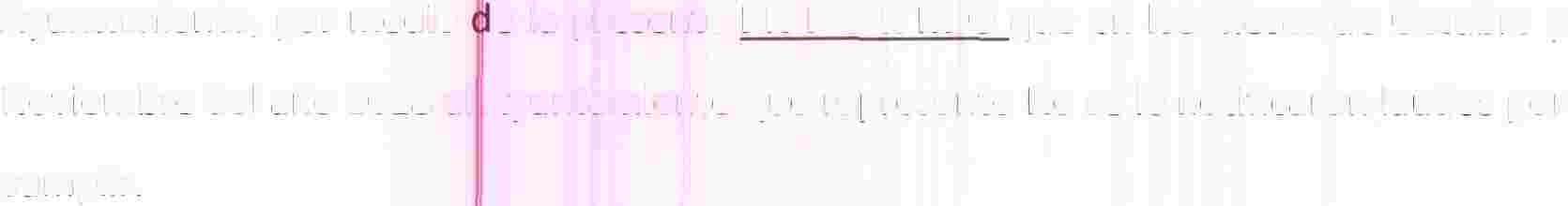 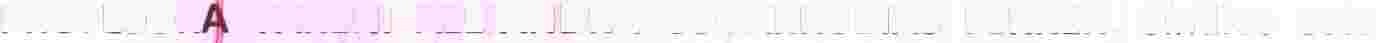 Esperand     que   dicha   información   sea   de   utilidad   a    la   ciudadanía reiterando que esta Oficin    se encuentra  a  las órdenes de los ciudadanos.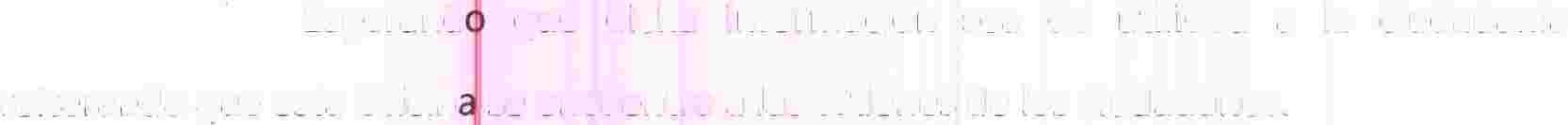 ATENTAMENTE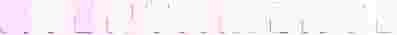 lahuacán de los Membrillos,  Jalisco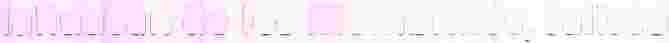 PROFESO      YARENI ALEJANDRA COVARRUBIAS FERRER SINDICO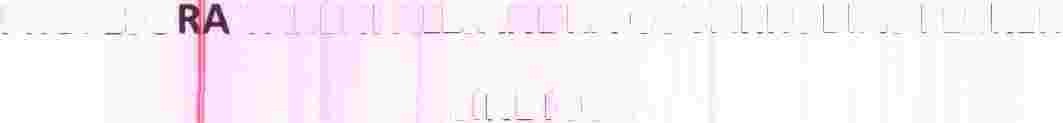 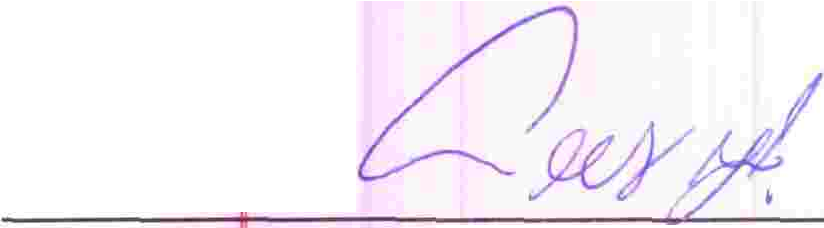 Calle  Jard  n Ne.  2 Q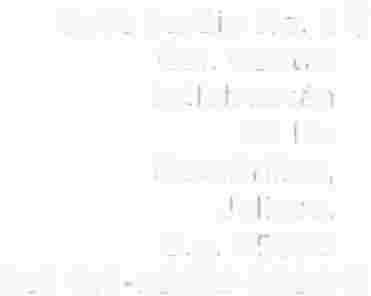 Col   Cen•ro lxt  -l  lUdC   ,r de  osMemb•illos�:i  rsc oe p  4J8!:>0Tel.  013  76762·30000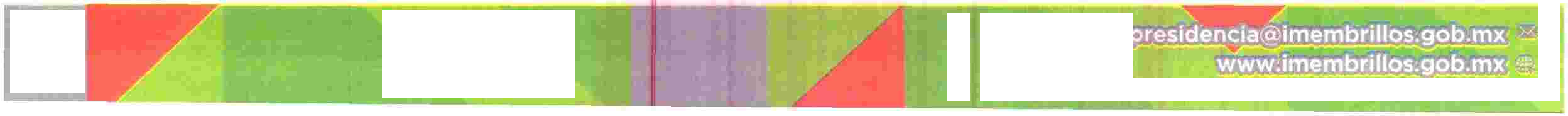 